Муниципальное казенное учреждение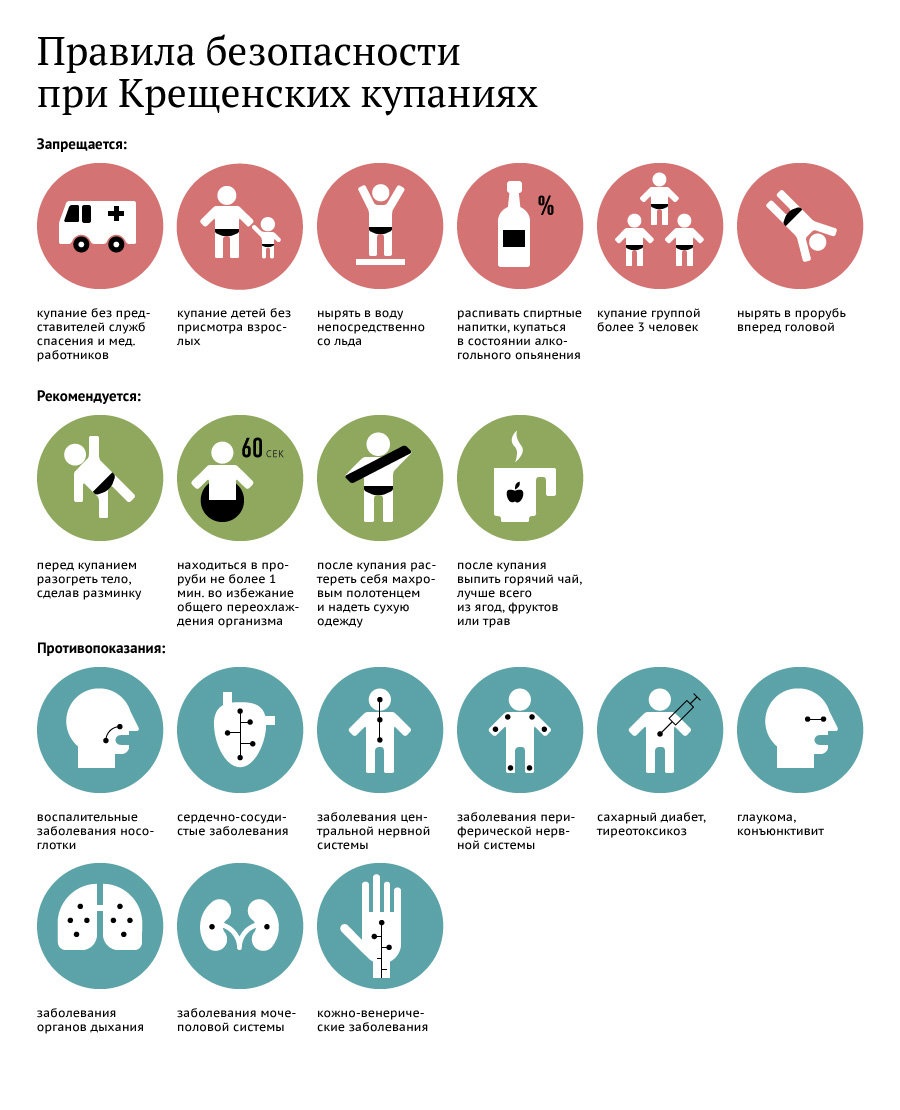 «Центр общественной безопасностиКунгурского муниципального района»